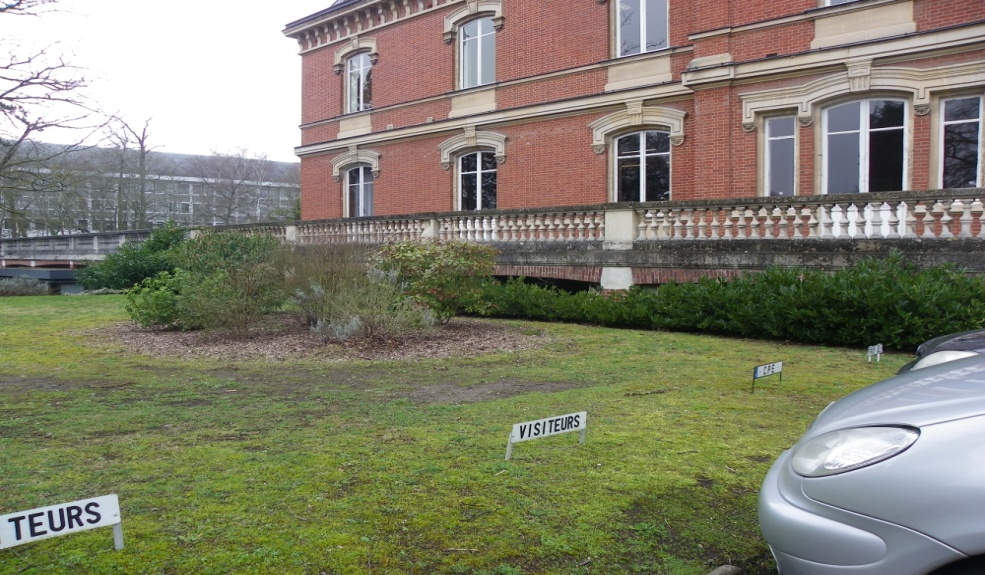  Maintien en l’état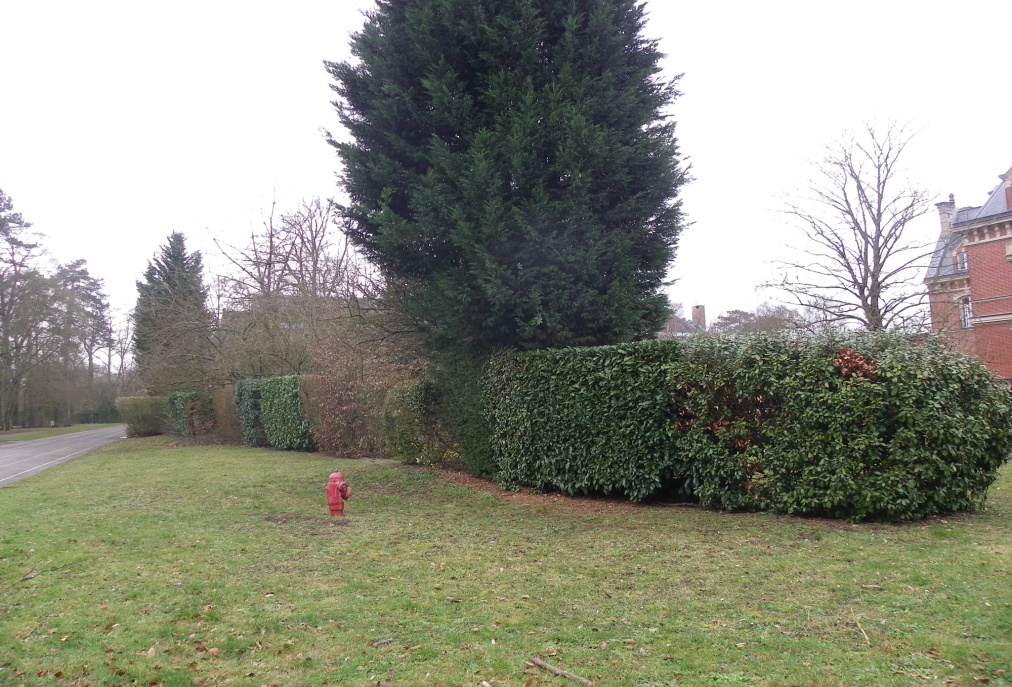 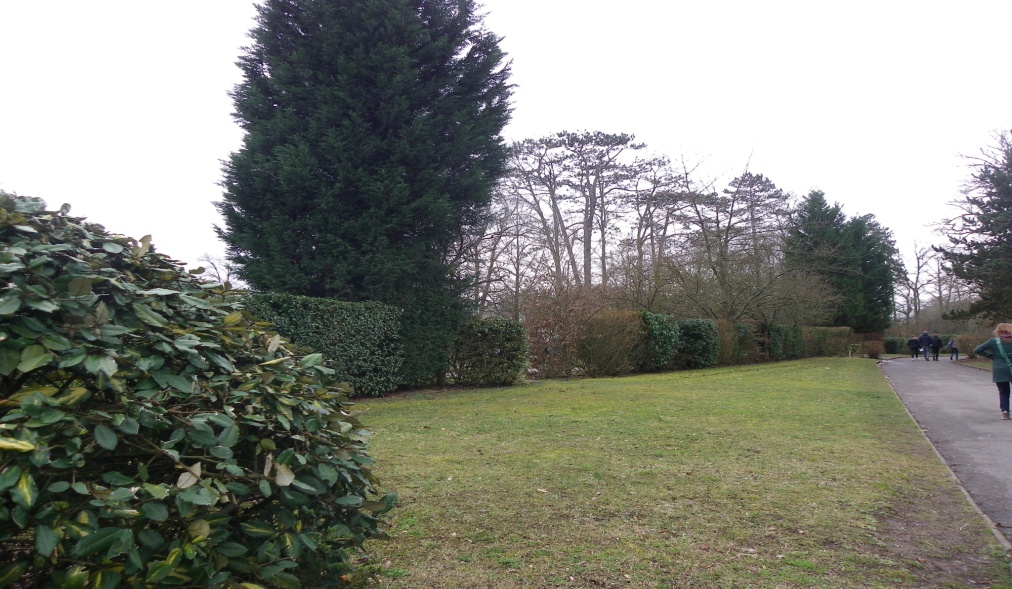 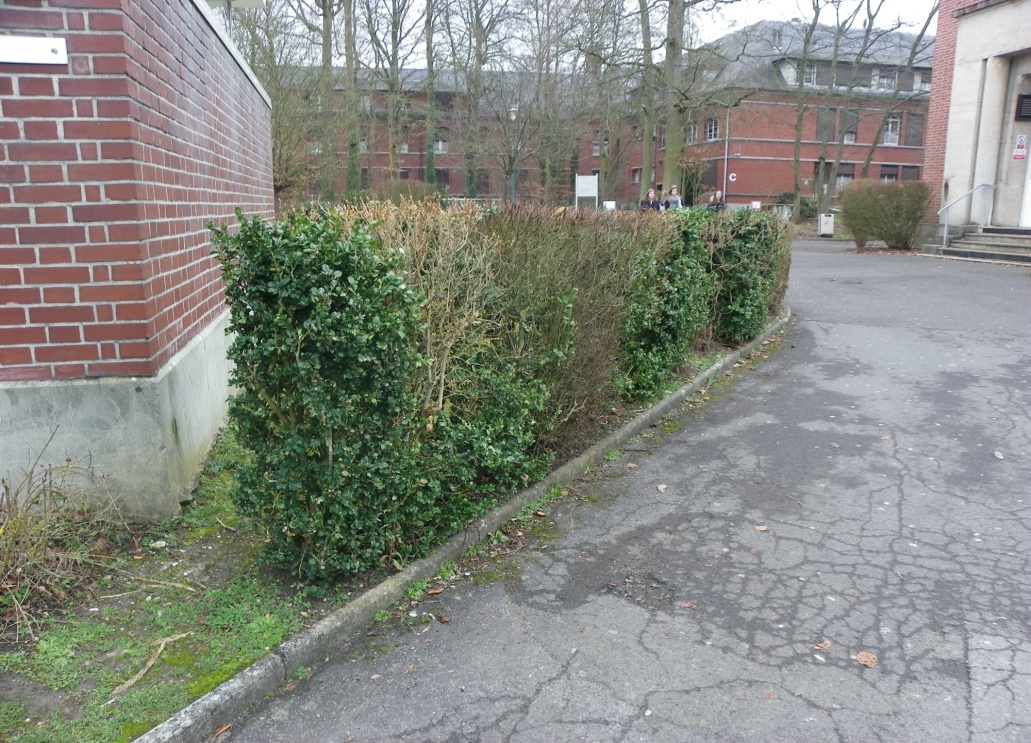 Entretenir les passages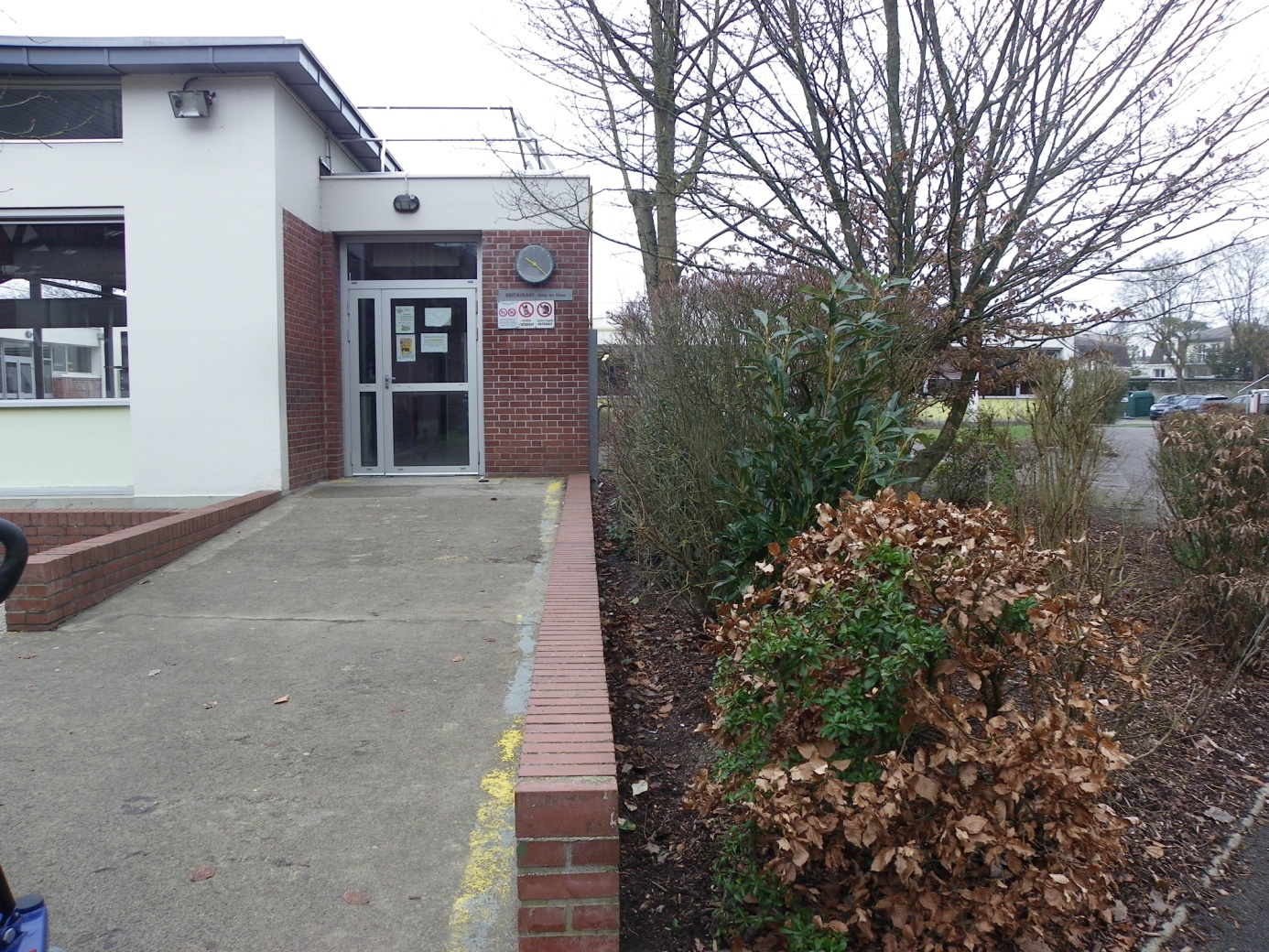 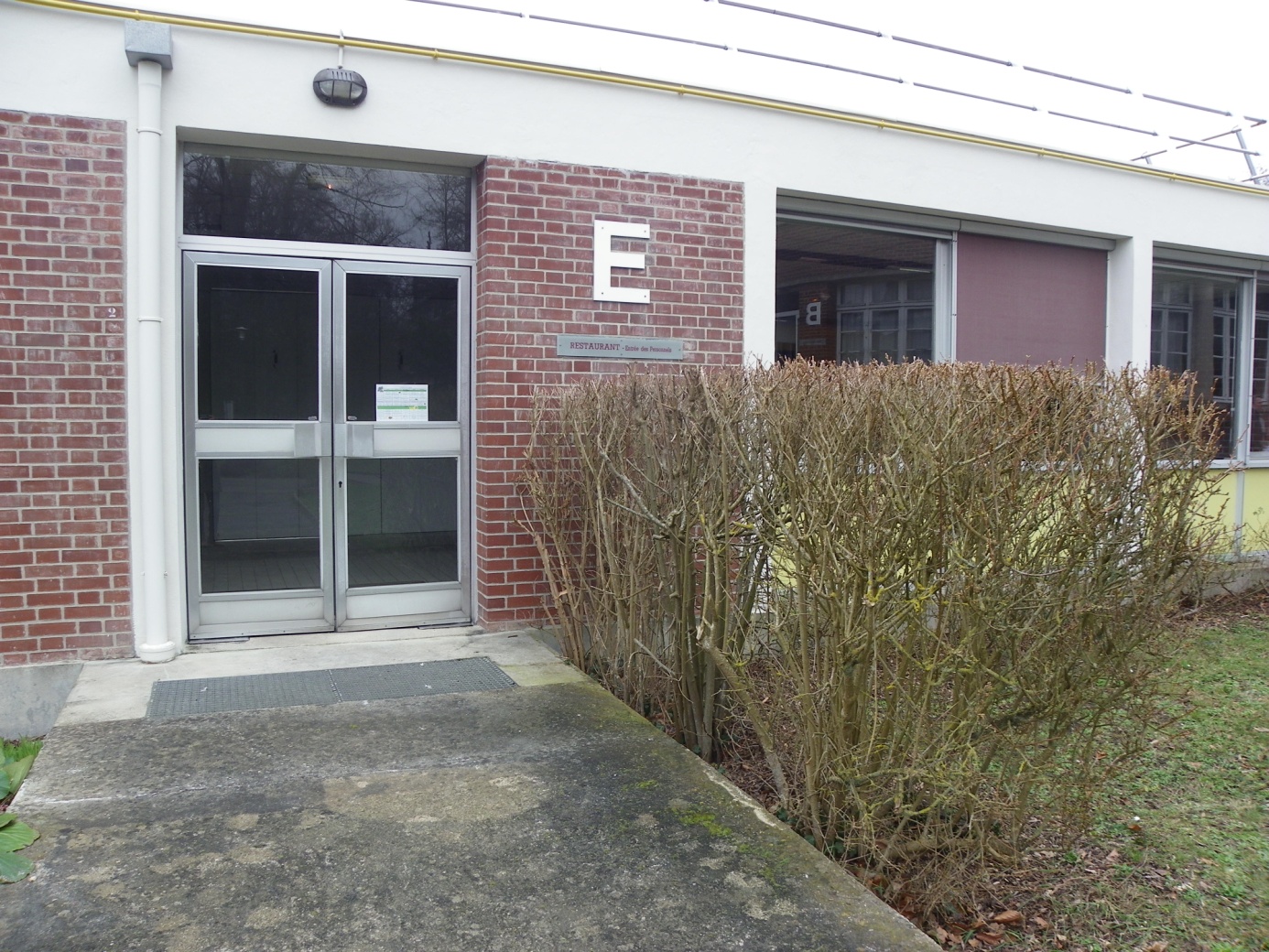 Les buissons et les haies doivent être taillés de manière à permettre aux véhicules de se garer. Les bornes de béton doivent être visibles.i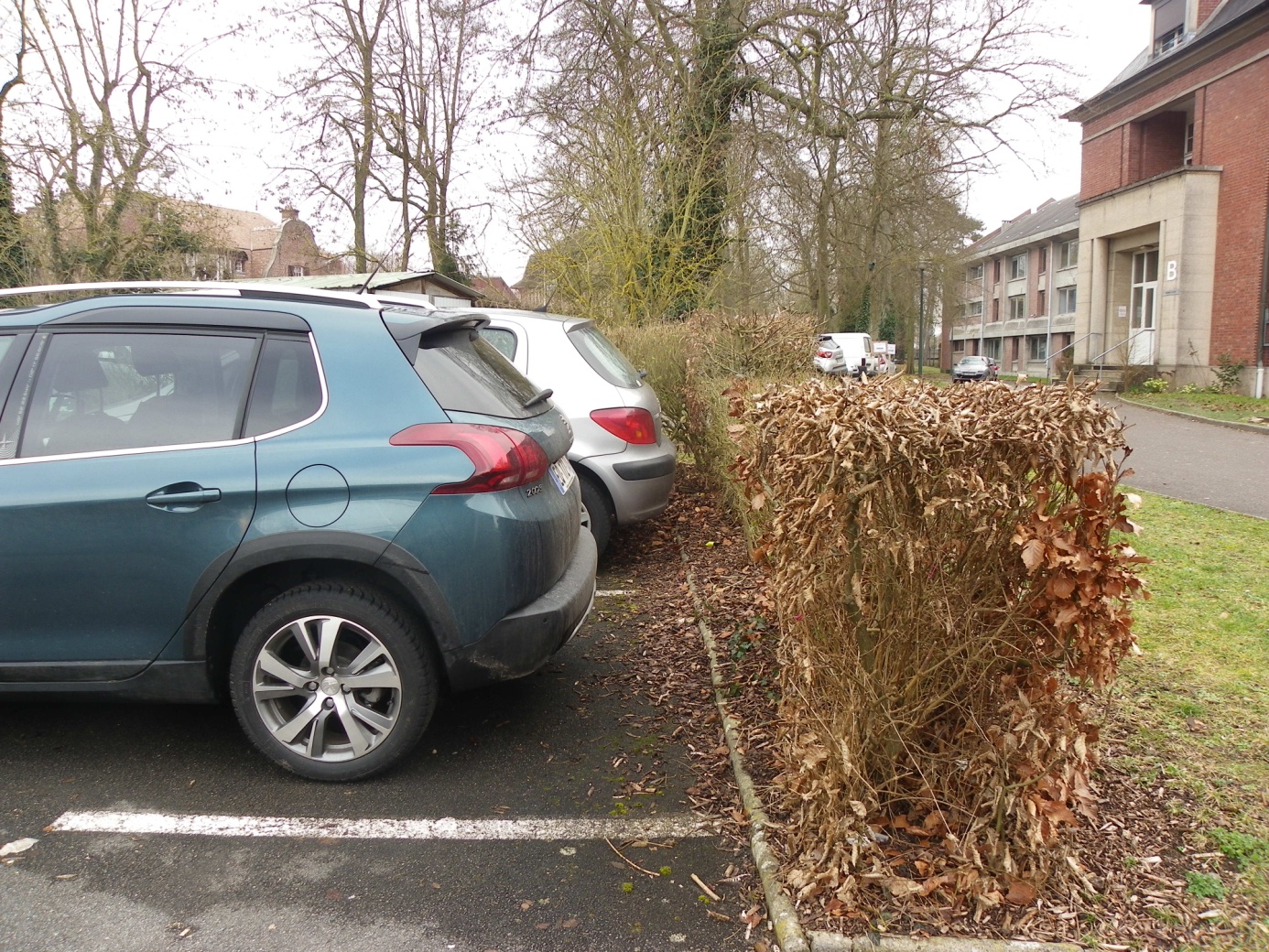 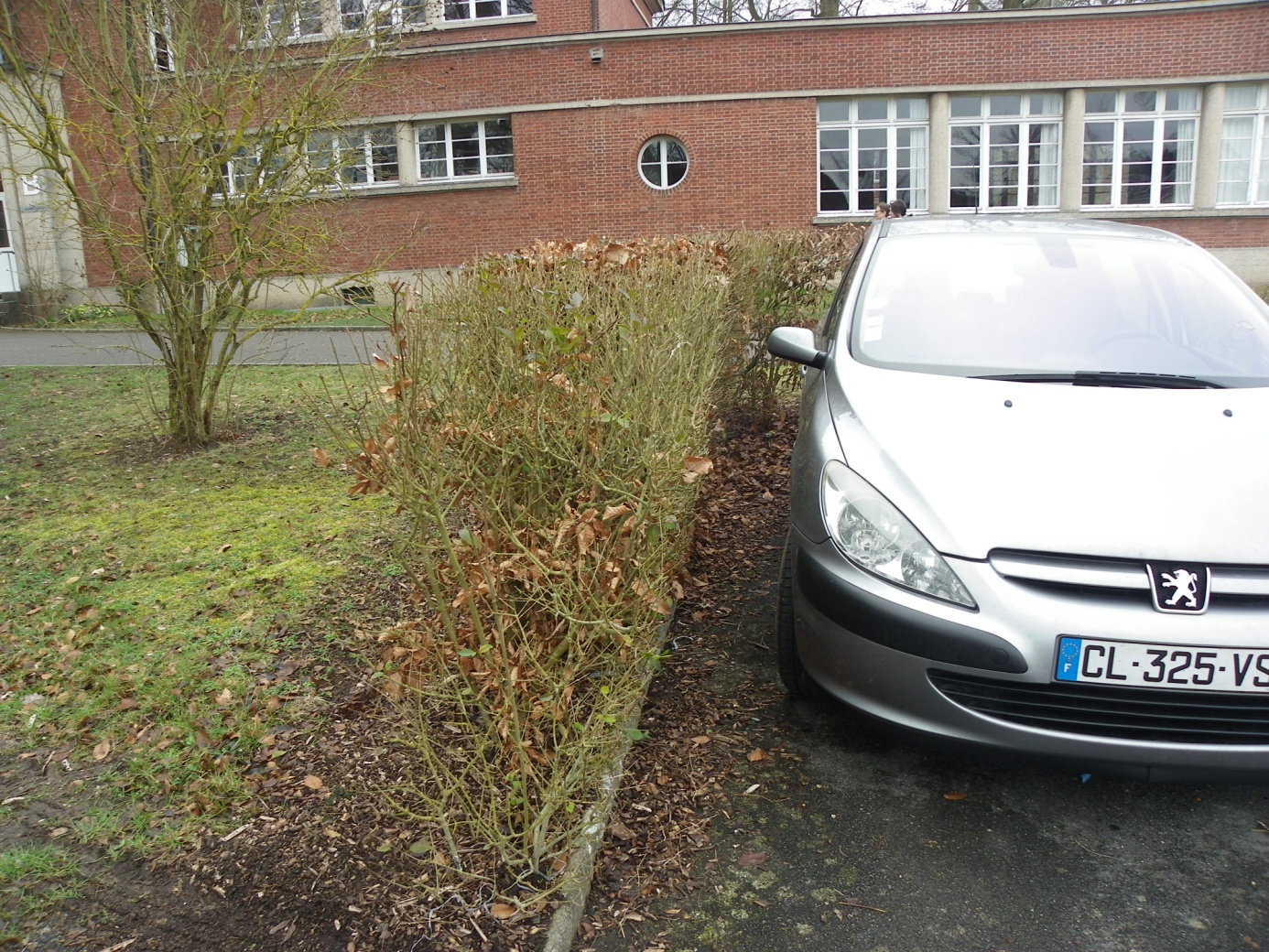 